Witam CięDzisiaj będziemy rozbudowywać Twój słownik. Dowiesz się co się kryje pod pojęciem owoce.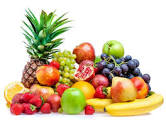 Nazwij widziane na obrazach owoce, a następnie przyporządkuj do nich etykiety z  nazwami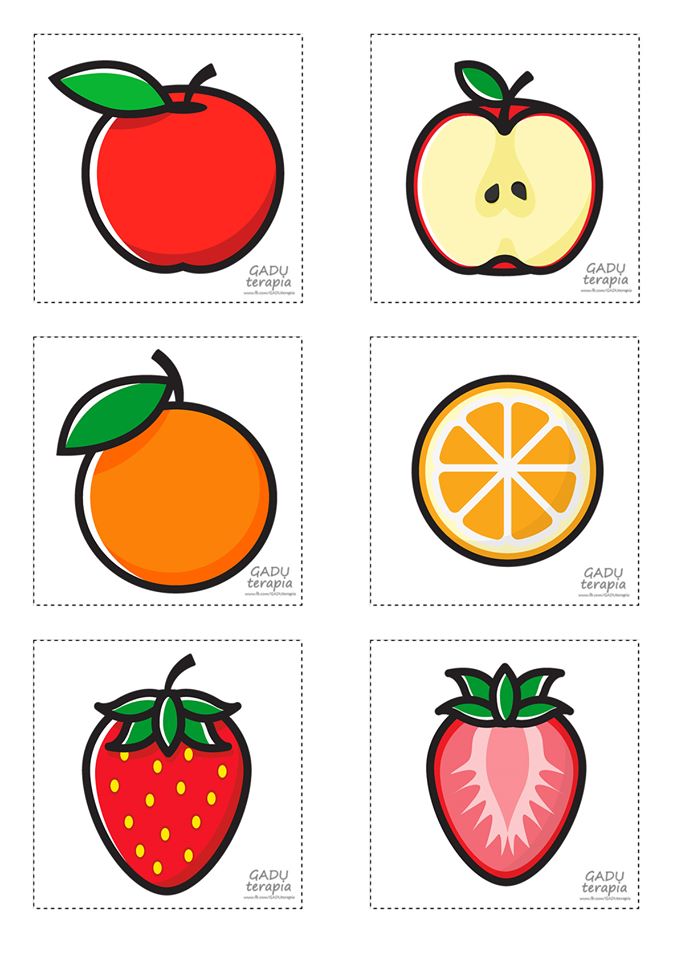 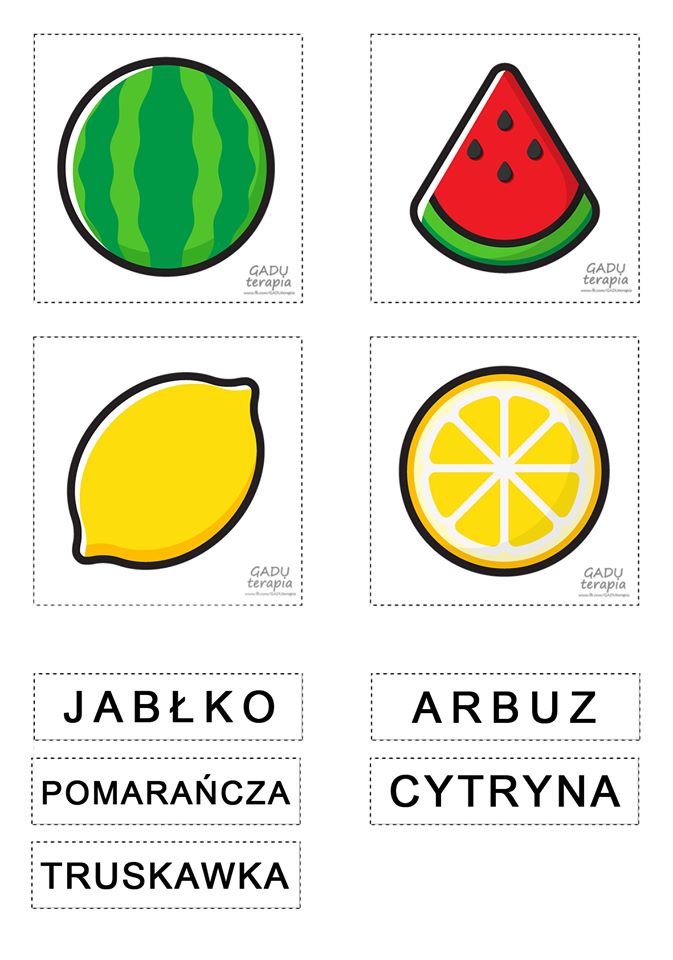 Wytnij wszystkie obrazki i połącz owoce z ich cieniami i konturem.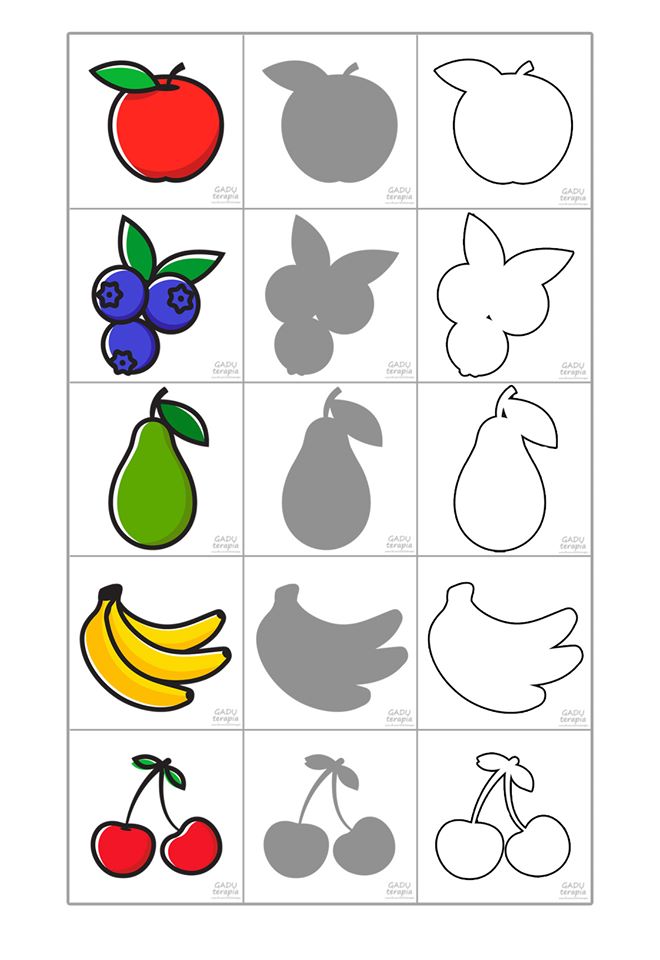 